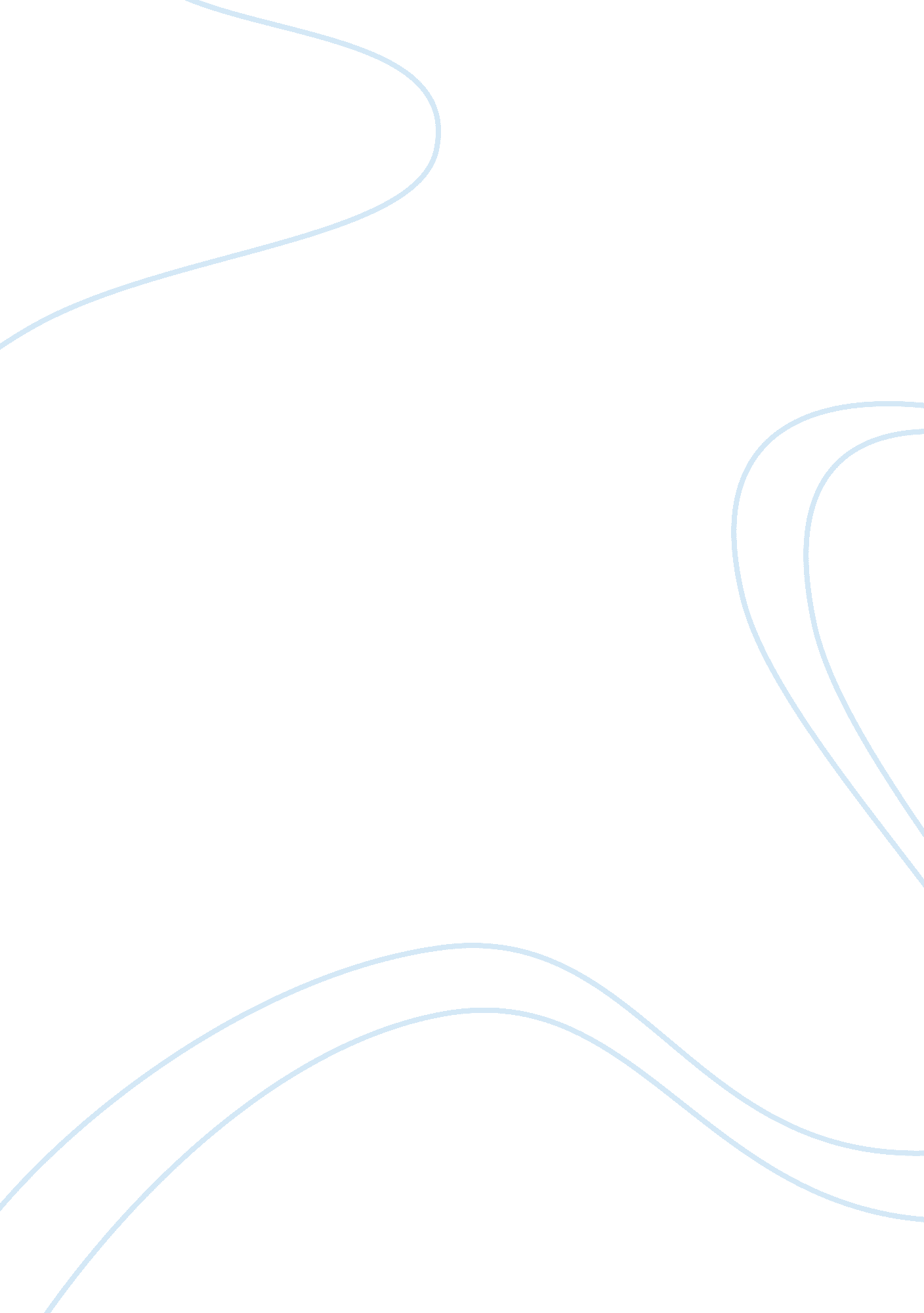 Women in business and emloyment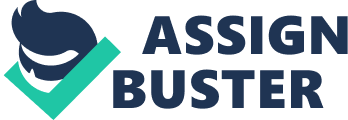 Presentation Women are turning into an unmistakable segment of the workforce. Women now make up 43 percent of the administrative, managerial, and official positions in the U. S. This may sound amazing, however tragically, a large portion of those occupations are just in lower level administration. Females make up just three to seven percent of senior administration (VP and higher). There is still an incredible imbalance in corporate America. Antiquated perspectives are the primary concern keeping Women down. Numerous things originate from those antiquated perspectives including seeing Women as substandard, inappropriate behavior, and “ esteemed gentlemen” issue. Women are battling these issues, be that as it may, and are increasing effective positions accordingly. This report will cover Women in administrative and official positions, what is keeping Women down, Women helping Women succeed, and Women who have become showbiz royalty. In the past, females were just permitted to remain at home and deal with the children. It is not up to this point Women were permitted to enter the workforce, and considerably more as of late that they were permitted the opportunity to increase administrative or official positions. Albeit as indicated by U. S branch of Labor, Bureau of Statistics Women make up 43 percent of the administrative, managerial, and official positions in the U. S. The greater part of that rate, in any case, is comprised of lower level administration. Just three to five percent of official positions have a place with Women. That implies that 95 to 97 percent of every single senior supervisor (VP and higher) are men. For the most part white men to be exact. The numbers are even lower when you get the chance to significantly greater organizations. A 1990 investigation of the top Fortune 500 organizations by Mary Ann Von Glinow of the University of Southern California, demonstrated that Women were just 2. 6% of the corporate officers (the bad habit presidential level up) of those organizations. That is what is known as the unattainable rank. Women have an imperceptible obstruction that endeavors to keep them from ascending to an official level. Considerably more unfortunately, a great number of the official Women are there on the grounds that they began the organization, and substantially more since it is a lady claimed organization. There is still an “ esteemed gentleman” state of mind that wins at the larger amounts of business. It is a state of mind that is far reaching in corporate America, which is that white folks are the best possibility for abnormal state occupations. There are numerous keen Women who are ignored, come up short on, and pushed aside for white men with less qualifications. Women get came up short on even at the official level, a May 1987 report by Nation’s Business demonstrated that “ Women at the bad habit presidential levels or more acquire 42 percent not as much as their male associates.” That is a tremendous contrast in pay. An illustration could be that if a female made $300, 000 a year, a male partner doing the very same employment would make about $450, 000. Women on Corporate Boards Corporate sheets are tragically comparable in their numbers. Just 4. 5 percent of the Fortune 500 modern directorships are held by Women. On Fortune Service 500 organizations, just 5. 6 percent of corporate executives are Women. Women are gaining more ground in this field than in the official officer field, be that as it may. Albeit not very many organizations have Women as a board executive, a recent report by the Glass Ceiling Commission demonstrates that 60 percent of Fortune 500 organizations had Women on their board. Women Owned Companies Many Women are beginning their own organizations. These aren’t infant organizations either. Extensive economy-shaking organizations such are E-cove are established by Women. This is one of the greatest figures changing the way Women are seen in the workforce. By and large, Women claimed organizations employ a significantly more proportionate number of Women and minorities than do their male partners (see figure 1). While Women tend to contract half guys and half females, men tend to procure just a third Women and the rest men. Men by and large lean toward a two to one proportion of men to Women. As men’s organizations go up in esteem, they employ a littler and littler rate of Women. Figure 1] What’s Holding Women Back Old Fashioned Views against Women the primary things keeping Women down are out-dated perspectives about Women. Women have generally been maids and moms, remaining at home and taking requests from men. Women are raised to be small, easygoing, and never forceful. They are instructed not to raise their voices, be too immediate, too forward, or contend. They are particularly instructed not to act along these lines around guys. This thought remains imbued in the U. S. culture and makes it extremely hard to battle segregation. The court frameworks are still permitted to consider how a lady dresses in sexual separation cases, saying that on the off chance that they dress or act absolutely they are “ asking” for licentious remarks and the culpable male was not out of line. With laws like that, it is no big surprise it is so difficult for Women to get equivalent treatment. “ Esteemed gentlemen” This all ties into “ esteemed gentlemen” thought that keeps Women down. “ Esteemed gentlemen” are contained white male administrators who need to keep upper official America made up of just white guys. They consider Women who are solid to be “ feminazis” or “ bitches”. A solid man, then again, is thought to be resolved, persevering, and incredible upper administration material. These men need to advance different guys which they have buddied up inside after-work exercises which Women are frequently prohibited from. Women officials are much of the time avoided from social exercises and frequently depict the “ clubbiness” among the men that exists at the top. The corporate official suites are “ a definitive young men’s clubs.” Even on a more formal level, Women report there are “ certain sorts of gatherings” they don’t get welcomed to in light of the fact that they are not seen as approach creators. When looking at men and Women at a similar level, men by and large oversee more individuals, have more noteworthy flexibility to contract and fire individuals, and have more straightforward control over the organization’s advantages. At the point when avoided from gatherings and not given as much power, it is much simpler to not recognize the ability and knowledge of these Women. Obviously, it as of now had been ignored or they would not be dealt with like that in any case. Women, Their Families, and the Real Problem Another view that keeps Women down is once they have youngsters they will turn out to be less dependable and less committed to the organization. This thought is not valid and is yet another jerk see forced by men. In a Wall Street Journal/Gallup overview, Women administrators were requested that what they consider be the most genuine obstruction in their business professions. Just three percent said “ family duties”, yet half named reasons identified with their sexual orientation, including “ male pettiness, dispositions toward a female supervisor, moderate headway for Women, and the basic truth of being a lady.” In a review by Korn/Ferry International, official Women were made a request to name the best obstruction they needed to overcome to make progress; the most continuous reaction was basically “ being a lady” (40 percent). More than 80 percent of the official Women in the Wall Street Journal/Gallup contemplate said they accept there are detriments to being a lady in the business world. They say that men “ don’t consider them important.” In a similar overview, 61 percent of the Women administrators revealed having been mixed up for a secretary at a conference and 25 percent said they had been disappointed on their way up the professional bureaucracy by male states of mind toward Women. “ Women” Careers Women still have many generalizations to manage. They have employments that they are “ gathered” to be in, for example, secretaries, medical attendants, and authoritative support. Ninety-nine percent of secretaries are Women, 93 percent of medical caretakers are Women, and 82 percent of regulatory/administrative bolster laborers are Women. Women are likewise the dominant part of material specialists (91 percent) and servants (82 percent). Women make up a greater part of these positions, however the quantities of official positions remain low. Women are likewise still paid not as much as men for a similar work. Full-time utilized Women still win impressively not as much as men. The normal man with a secondary school training working all day wins more than the normal lady all day laborer with a professional education. One reason Women experience serious difficulties to the top is the kind of occupations they are urged to go into. They are packed in regions that are generally staff and bolster occupations, which don’t have much chance to ascend to the top. Women are frequently excluded in the standard line employments. Notwithstanding when they get sufficiently fortunate to land a line position (which is the most well-known course to make it to a high official position) they are frequently the line employments which don’t stamp them as pioneers or as profitable individuals from the organization. The most elevated positioning Women in many businesses are in non-working territories, for example, faculty, advertising, or, periodically, fund claims to fame that rarely prompt to the most intense top-administration positions. As specified some time recently, Women are significantly more liable to enlist an equivalent number of guys to females. Women business officials additionally overwhelmingly bolster women’s activist positions. Women officials are giving a great deal of support to Women in lower positions. They are attempting to measure up to out the playing field. Sixty-three percent of the Women officials in the Korn/Ferry review trust that “ obstructions to Women have not fallen at the senior administration level,” and 70 percent trust that “ Women don’t get equivalent pay for tantamount occupations.” In a Wall Street Journal/Gallup survey, more than four out of five Women administrators say “ there are weaknesses to being female in the business world.” It is still an extremely out of line climate for Women. Women in high places, in any case, are attempting to roll out this improvement 